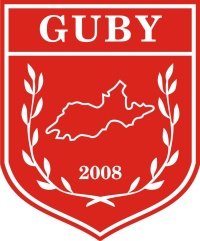 ÇANAKKALE ONSEKİZ MART ÜNİVERSİTESİGÖKÇEADA UYGULAMALI BİLİMLER YÜKSEKOKULUGASTRONOMİ VE MUTFAK SANATLARI BÖLÜMÜ LİSANS PROGRAMI 2017-2018 GÜZ DÖNEMİ BİRİNCİ SINIF BÜTÜNLEME SINAV TARİHLERİÇANAKKALE ONSEKİZ MART ÜNİVERSİTESİGÖKÇEADA UYGULAMALI BİLİMLER YÜKSEKOKULUGASTRONOMİ BÖLÜMÜ LİSANS PROGRAMI 2017-2018 GÜZ DÖNEMİ BİRİNCİ SINIF BÜTÜNLEME SINAV TARİHLERİÇANAKKALE ONSEKİZ MART ÜNİVERSİTESİGÖKÇEADA UYGULAMALI BİLİMLER YÜKSEKOKULUGASTRONOMİ BÖLÜMÜ LİSANS PROGRAMI 2017-2018 GÜZ DÖNEMİ İKİNCİ SINIF BÜTÜNLEME SINAV TARİHLERİÇANAKKALE ONSEKİZ MART ÜNİVERSİTESİGÖKÇEADA UYGULAMALI BİLİMLER YÜKSEKOKULUGASTRONOMİ VE MUTFAK SANATLARI BÖLÜMÜ LİSANS PROGRAMI 2017-2018 GÜZ DÖNEMİ İKİNCİ SINIF BÜTÜNLEME SINAV TARİHLERİÇANAKKALE ONSEKİZ MART ÜNİVERSİTESİGÖKÇEADA UYGULAMALI BİLİMLER YÜKSEKOKULUGASTRONOMİ BÖLÜMÜ LİSANS PROGRAMI 2017-2018 GÜZ DÖNEMİ ÜÇÜNCÜSINIF BÜTÜNLEME SINAV TARİHLERİÇANAKKALE ONSEKİZ MART ÜNİVERSİTESİGÖKÇEADA UYGULAMALI BİLİMLER YÜKSEKOKULUGASTRONOMİ BÖLÜMÜ LİSANS PROGRAMI 2017-2018 GÜZ DÖNEMİ DÖRDÜNCÜSINIF BÜTÜNLEME SINAV TARİHLERİDERSTARİHSAATDERSLİKGözetmen / Öğretim ElemanıAtatürk İlkeleri ve İnkılap Tarihi I (Öğr.Gör.Gizem Erda ERDEN)15.01.201811:00Derslik 5Öğr.Gör.Ufuk ATEŞTürk Dili I(Öğr.Gör.Yadigar ERCAN SAYDAM)15.01.201812:00Derslik 5Öğr.Gör.Dr.Damla ÖZSAYINGıda Ürünleri(Öğr.Gör.Dr.Damla ÖZSAYIN)16.01.201810:00Derslik 5-Yabancı Dil I(Öğr.Gör.Diba ŞENTÜRK)16.01.201813:00Derslik 5Araş.Gör.Necati KARAKAŞMutfak Teknikleri I(Öğr.Gör.Ufuk ATEŞ)17.01.201810:00Derslik 5-Gıda Güvenliği ve Hijyen(Öğr.Gör.Dr.Damla ÖZSAYIN) 17. 01.201811:00Derslik 5-Gastronomiye Giriş (Öğr.Gör.Müesser KORKMAZ )18.01.201810:00Derslik 5-DERSTARİHSAATDERSLİKGözetmen / Öğretim ElemanıAtatürk İlkeleri ve İnkılap Tarihi I (Öğr.Gör.Gizem Erda ERDEN)15.01.201811:00Derslik 5Öğr.Gör.Ufuk ATEŞTürk Dili I(Öğr.Gör.Yadigar ERCAN SAYDAM)15.01.201812:00Derslik 5Öğr.Gör.Dr.Damla ÖZSAYINBitkisel Gıda Ürünleri(Öğr.Gör.Dr.Damla ÖZSAYIN)16.01.201810:00Derslik 5-Yabancı Dil I(Öğr.Gör.Diba ŞENTÜRK)16.01.201813:00Derslik 5Araş.Gör.Necati KARAKAŞTemel Mutfak I(Öğr.Gör.Ufuk ATEŞ)17.01.201810:00Derslik 5-Gıda Güvenliği ve Hijyen(Öğr.Gör.Dr.Damla ÖZSAYIN) 17.01.201811:00Derslik 5-Gastronomi(Öğr.Gör.Müesser KORKMAZ )18.01.201810:00Derslik 5-DERSTARİHSAATDERSLİKGözetmen / Öğretim ElemanıGıda Bilimi ve Teknolojisi(Öğr.Gör.Dr.Damla ÖZSAYIN)15.01.201809:00Derslik 5-Zeytin ve Zeytinyağı(Öğr.Gör.Dr.Damla ÖZSAYIN)16.01.201811:00Derslik 5-Gastronomi ve Güzel Sanatlar(Öğr.Gör.Çilem YAVŞAN)16.01.201814:00Derslik 5-Temel Ekonomi(Öğr.Gör.Dr.Damla ÖZSAYIN)17.01.201813:00Derslik 5-Duyusal Analiz(Öğr.Gör.Dr.Damla ÖZSAYIN)18.01.201811:00Derslik 5-Temel Mutfak III(Öğr.Gör.Özkan YAZAR)19.01.201813:00Derslik 5-DERSTARİHSAATDERSLİKGözetmen / Öğretim ElemanıGastronomi ve Bilişim(Yrd.Doç.Dr.Mehmet ÇAVUŞOĞLU)15.01.201810:00Derslik 5-Şarap Kültürü(Öğr.Gör.Müesser KORKMAZ)15.01.201813:00Derslik 5-Gıda Sanayi Ekonomisi(Öğr.Gör.Ahmet KAHİLOĞULLARI)15.01.201814:00Derslik 5-Zeytin ve Zeytinyağı(Öğr.Gör.Dr.Damla ÖZSAYIN)16.01.201811:00Derslik 5-Mutfak Yönetimi(Öğr.Gör.Özkan YAZAR)17.01.201809:00Derslik 5-Yemek ve Mitoloji(Öğr.Gör.Çilem YAVŞAN)17.01.201814:00Derslik 5-Gıdalarda Duyusal Analiz(Öğr.Gör.Dr.Damla ÖZSAYIN)18.01.201811:00Derslik 5-Yöresel Mutfak I(Öğr.Gör.Özkan YAZAR)19.01.201810:00Derslik 5-Unlu Mamüller(Öğr.Gör.Özkan YAZAR19.01.201811:00Derslik 5-DERSTARİHSAATDERSLİKGözetmen / Öğretim ElemanıAkdeniz Gastronomi Kültürü(Öğr.Gör.Ufuk ATEŞ)15.01.201815:00Derslik 5-Gastronomi ve Turizm(Öğr.Gör.Müesser KORKMAZ)16.01.201812:00Derslik 5-Mutfak Fransızcası I(Öğr.Gör.Gönül AKPOLAT)16.01.201815:00Derslik 5-Yiyecek ve İçecek Yönetimi(Öğr.Gör.Müesser KORKMAZ)17.01.201812:00Derslik 5Restoran Yönetimi(Öğr.Gör.Müesser KORKMAZ)17.01.201815:00Derslik 5-Türk Mutfağı I(Öğr.Gör.Ufuk ATEŞ)18.01.201812:00Derslik 5-Protokol ve Görgü Kuralları(Öğr.Gör.Rıdvan VARLI)18.01.201813:00Derslik 5-Uygulama Atölyesi I(Öğr.Gör.Özkan YAZAR)19.01.201809:00Derslik 5-Mutfak İngilizcesi I(Öğr.Gör.Diba ŞENTÜRK)19.01.201812:00Derslik 5-DERSTARİHSAATDERSLİKGözetmen / Öğretim ElemanıFransız Mutfağı I(Öğr.Gör.Ufuk ATEŞ)15.01.201816:00Derslik 5 -Gastronomi Araştırmaları II(Yrd.Doç.Dr.Mehmet ÇAVUŞOĞLU)16.01.201809:00Derslik 5 -Girit Mutfağı I(Öğr.Gör. Özkan YAZAR)16.01.201816:00Derslik 5 -Girişimcilik I(Yrd.Doç.Dr.Mehmet ÇAVUŞOĞLU)17.01.201816:00Derslik 5 -Profesyonel Beceri Atölyesi II(Öğr.Gör.Ufuk ATEŞ)18.01.201814:00Derslik 5 -Mutfak İngilizcesi III(Öğr.Gör.Diba ŞENTÜRK)18.01.201815:00Derslik 5 -